基本信息基本信息 更新时间：2024-03-28 20:56  更新时间：2024-03-28 20:56  更新时间：2024-03-28 20:56  更新时间：2024-03-28 20:56 姓    名姓    名李耀逢李耀逢年    龄48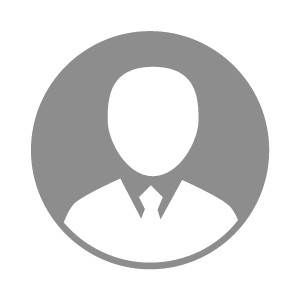 电    话电    话下载后可见下载后可见毕业院校叶县职高邮    箱邮    箱下载后可见下载后可见学    历高中住    址住    址河南省平顶山市叶县河南省平顶山市叶县期望月薪10000-20000求职意向求职意向养猪技术员,技术场长,畜牧场场长养猪技术员,技术场长,畜牧场场长养猪技术员,技术场长,畜牧场场长养猪技术员,技术场长,畜牧场场长期望地区期望地区河南省河南省河南省河南省教育经历教育经历就读学校：焦作农校 就读学校：焦作农校 就读学校：焦作农校 就读学校：焦作农校 就读学校：焦作农校 就读学校：焦作农校 就读学校：焦作农校 工作经历工作经历工作单位：临颍福阳牧业 工作单位：临颍福阳牧业 工作单位：临颍福阳牧业 工作单位：临颍福阳牧业 工作单位：临颍福阳牧业 工作单位：临颍福阳牧业 工作单位：临颍福阳牧业 自我评价自我评价一.十多年的一线工作经验，熟练掌握各阶段的操作方法。对于一线生产突发异常情况能够第一时间做出相应的方案解决问题。
二.有很强的沟通能力，对于团队的建设有丰富的经验，能够做到上下一心，共同把猪场生产成绩做好。
三.责任心及执行力强，尤其是近几年非洲猪瘟的疫情下，生物安全的防范，更加明白了责任心，执行力的重要性。
四.对于非洲猪瘟的防控有一定的防控及现场处理经验，有一定的拔牙经验，把损失降到最低一.十多年的一线工作经验，熟练掌握各阶段的操作方法。对于一线生产突发异常情况能够第一时间做出相应的方案解决问题。
二.有很强的沟通能力，对于团队的建设有丰富的经验，能够做到上下一心，共同把猪场生产成绩做好。
三.责任心及执行力强，尤其是近几年非洲猪瘟的疫情下，生物安全的防范，更加明白了责任心，执行力的重要性。
四.对于非洲猪瘟的防控有一定的防控及现场处理经验，有一定的拔牙经验，把损失降到最低一.十多年的一线工作经验，熟练掌握各阶段的操作方法。对于一线生产突发异常情况能够第一时间做出相应的方案解决问题。
二.有很强的沟通能力，对于团队的建设有丰富的经验，能够做到上下一心，共同把猪场生产成绩做好。
三.责任心及执行力强，尤其是近几年非洲猪瘟的疫情下，生物安全的防范，更加明白了责任心，执行力的重要性。
四.对于非洲猪瘟的防控有一定的防控及现场处理经验，有一定的拔牙经验，把损失降到最低一.十多年的一线工作经验，熟练掌握各阶段的操作方法。对于一线生产突发异常情况能够第一时间做出相应的方案解决问题。
二.有很强的沟通能力，对于团队的建设有丰富的经验，能够做到上下一心，共同把猪场生产成绩做好。
三.责任心及执行力强，尤其是近几年非洲猪瘟的疫情下，生物安全的防范，更加明白了责任心，执行力的重要性。
四.对于非洲猪瘟的防控有一定的防控及现场处理经验，有一定的拔牙经验，把损失降到最低一.十多年的一线工作经验，熟练掌握各阶段的操作方法。对于一线生产突发异常情况能够第一时间做出相应的方案解决问题。
二.有很强的沟通能力，对于团队的建设有丰富的经验，能够做到上下一心，共同把猪场生产成绩做好。
三.责任心及执行力强，尤其是近几年非洲猪瘟的疫情下，生物安全的防范，更加明白了责任心，执行力的重要性。
四.对于非洲猪瘟的防控有一定的防控及现场处理经验，有一定的拔牙经验，把损失降到最低一.十多年的一线工作经验，熟练掌握各阶段的操作方法。对于一线生产突发异常情况能够第一时间做出相应的方案解决问题。
二.有很强的沟通能力，对于团队的建设有丰富的经验，能够做到上下一心，共同把猪场生产成绩做好。
三.责任心及执行力强，尤其是近几年非洲猪瘟的疫情下，生物安全的防范，更加明白了责任心，执行力的重要性。
四.对于非洲猪瘟的防控有一定的防控及现场处理经验，有一定的拔牙经验，把损失降到最低一.十多年的一线工作经验，熟练掌握各阶段的操作方法。对于一线生产突发异常情况能够第一时间做出相应的方案解决问题。
二.有很强的沟通能力，对于团队的建设有丰富的经验，能够做到上下一心，共同把猪场生产成绩做好。
三.责任心及执行力强，尤其是近几年非洲猪瘟的疫情下，生物安全的防范，更加明白了责任心，执行力的重要性。
四.对于非洲猪瘟的防控有一定的防控及现场处理经验，有一定的拔牙经验，把损失降到最低其他特长其他特长